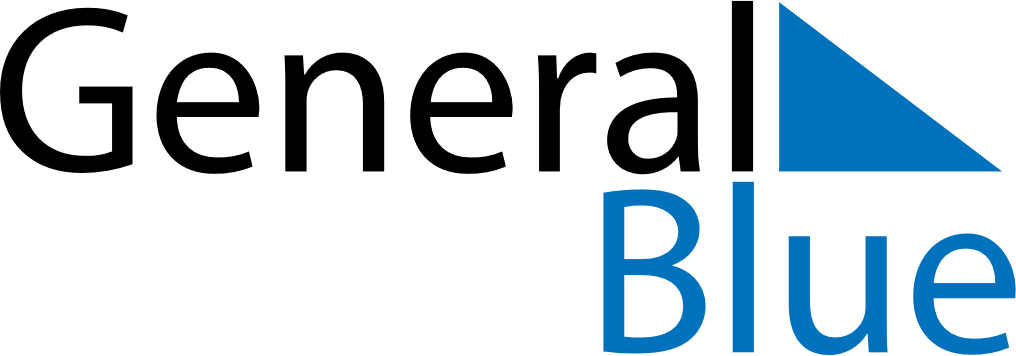 May 2021May 2021May 2021RomaniaRomaniaSUNMONTUEWEDTHUFRISAT1Labour Day2345678Mother’s Day
Easter SundayEaster Monday910111213141516171819202122232425262728293031